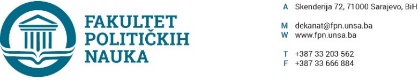 Broj: 02-1-    836   -2/19Datum, 26.06.2019. godineNa osnovu člana 104. Statuta Univerziteta u Sarajevu i Odluke Vijeća Fakulteta političkih nauka Univerziteta u Sarajevu o raspisivanju konkursa za prijem i upis studenata na doktorski studij u akademsku 2018/2019. godinu br. 02-1-229-1/18 od 04.04.2018. godine i Odluke Senata Univerziteta u Sarajevu br.01-399/18 od 25.04.2018. godine, a u vezi sa Odlukom o davanju saglasnosti na visinu participacije cijena usluga, upisnina i drugih troškova studija Univerziteta u Sarajevu, te Fakulteta i Akademija u njegovom sastavu br.02-05-19288-9/09 od 11.06.2009.godine i po prethodnoj saglasnosti sekretara, Vijeće Fakulteta na sjednici održanoj 26.06.2019.godine  donosi Odluku o usvajanju Finansijskog plana prihoda i rashoda za interdisciplinarni doktorski studij generacija 2018/2019.godinaČlan 1.Usvaja se Finansijski plan prihoda i rashoda za interdisciplinarni doktorski studij generacija 2018/2019.godina Fakulteta političkih nauka Univerziteta u Sarajevu.Član 2.	U skladu sa članom 49. Zakona o visokom obrazovanju („Službene novine Kantona Sarajevo“ broj: 33/17) i Odlukom o davanju saglasnosti na visinu participacije cijena usluga, upisnina i drugih troškova studija Univerziteta u Sarajevu, te Fakulteta i Akademija u njegovom sastavu br.02-05-19288-9/09 od 11.06.2009.godine, Finansijski plan prihoda i rashoda za interdisciplinarni doktorski studij generacija 2018/2019.godina dostavljen je Upravnom odboru Univerziteta u Sarajevu na odlučivanje, te je dana 17.07.2018. godine Upravni odbor Zaključkom broj 02-159/18 prihvatio predloženu cijenu doktorskog studija Fakulteta.Član 3.	Sastavni dio ove Odluke čini tabelarni prikaz Finansijskog plan prihoda i rashoda za interdisciplinarni doktorski studij 2018/2019.godina sa pismenim obrazloženjem.Član 4. 	Odluka stupa na snagu danom donošenja.Obrazloženje:  Na prijedlog dekana i Vijeća doktorskog studija Fakulteta političkih nauka Univerziteta u Sarajevu, predložena je Odluka o cijeni doktorskog studija. Predložena cijena u visini od 5.000,00 KM  po godini studija, u skladu je sa Odlukom o davanju saglasnosti na visinu participacije cijena usluga, upisnina i drugih troškova studija Univerziteta u Sarajevu, te Fakulteta i Akademija u njegovom sastavu br.02-05-19288-9/09 od 11.06.2009.godine te je Vijeće na sjednici održanoj 26.06.2018. godine usvojilo Odluku kao u gore navedenom. U skladu sa navedenom Odlukom urađen je Finansijski plan, te je donešena Odluka kao u gore navedenom.                                                                                                                                         DEKANAkt obradio: Umihana Mahmić                                                                          _________________Akt kontrolisao: Mela Kovačević                                                                     Prof.dr. Šaćir Filandra Akt odobrio: prof.dr. Sead Turčalo Dostaviti:- Materijal za Vijeće;-a/a